Распределить памятники культуры, термины, имена деятелей. (можно перетасктивать мышкой в таблицу)Акведуки,  окно-роза, Крестовые походы, Библия, крестово-купольный тип храма,  Коран,  «скрытая» архитектура, Колизей, минарет, иконопись, «Тысяча и одна ночь», Великое переселение народов, колонна Траяна,  католики, инсулы, православие, император Юстиниан, «звериный стиль», Пантеон, мечеть,  Карл Великий, Мозаики с изображением святых, Кааба, Эпоха рыцарства., Болонский университет, арабеска, Арка Тита, замок, Собор св. Софии. аркбутаны и контрфорсы, император Август, нервюрные своды, Юпитер, форумы, витражи, Собор Парижской Богоматери, термы, Омар Хайям, Цезарь, Православное Христианство, Католическое Христианство._________________________Форма отчетности: Дистанционно.Сроки отчетности: до 10 октября.Древний РимСредние века. Культура стран Православного Христианства:   Византия,Культура Мусульманских (арабских) странСредние века. Культура стран Католического Христианства:  Западная Европа: дороманская культурароманская культураГотика1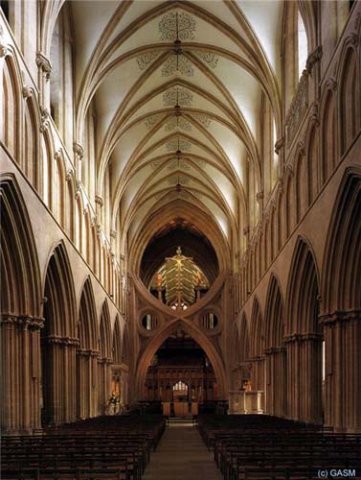 2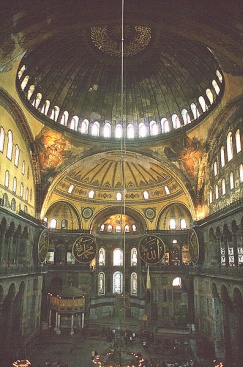 3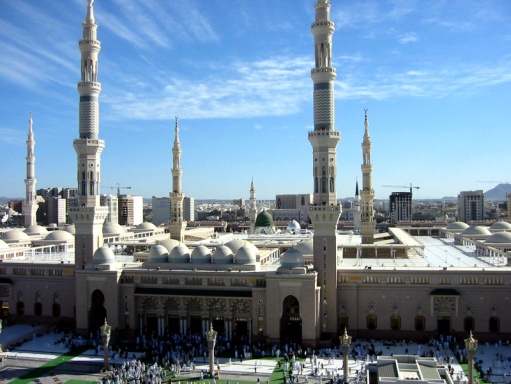 4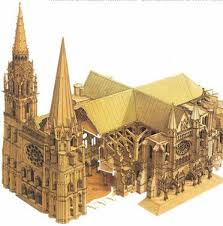 5 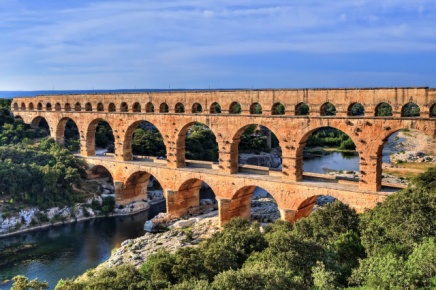 6 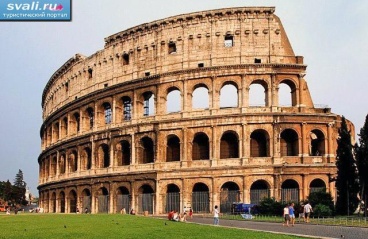 7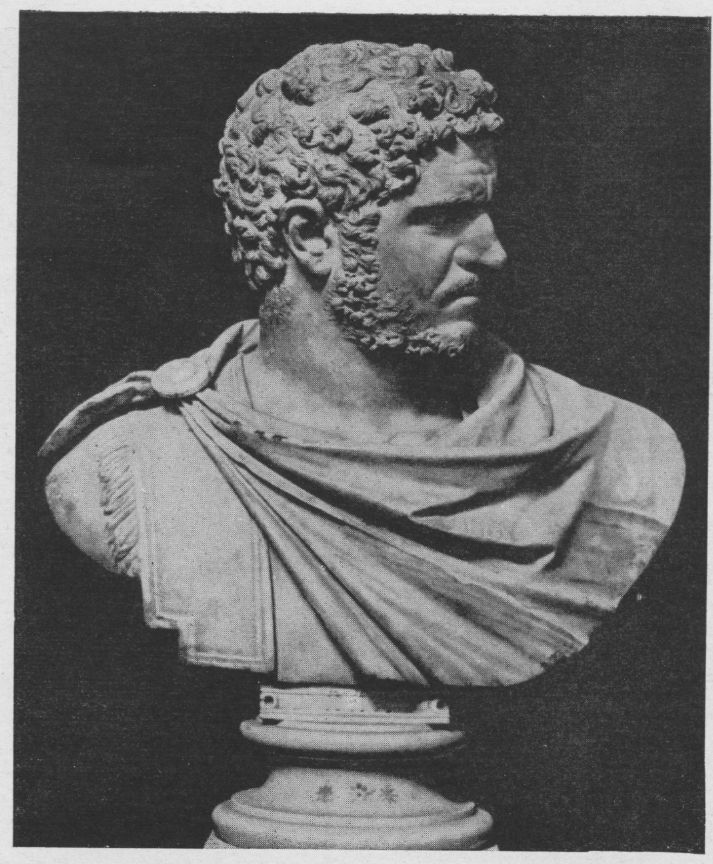 8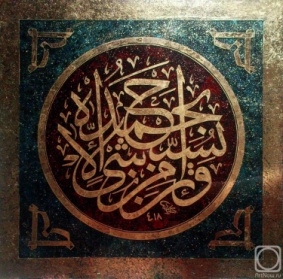 9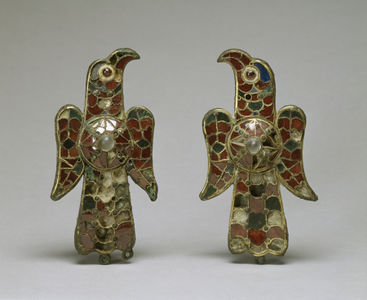 10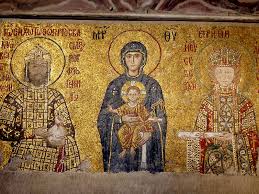 11 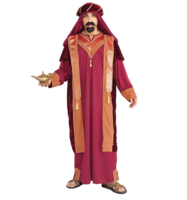 12 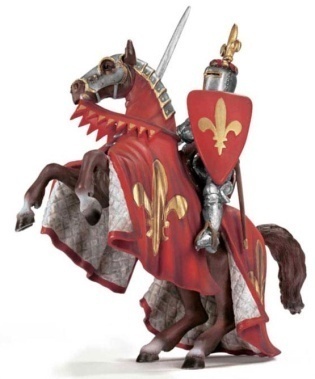 13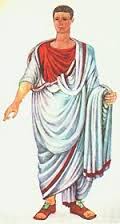 14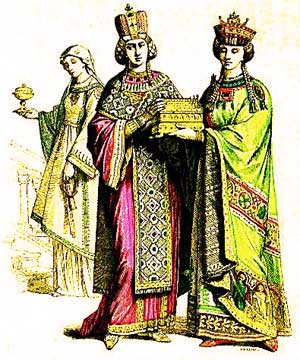 15 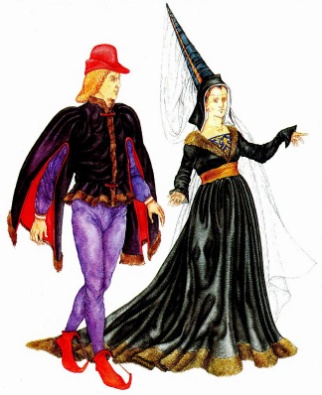 16 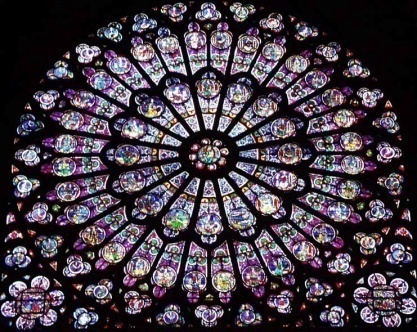 17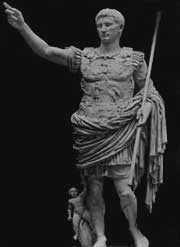 18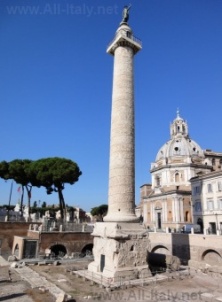 19  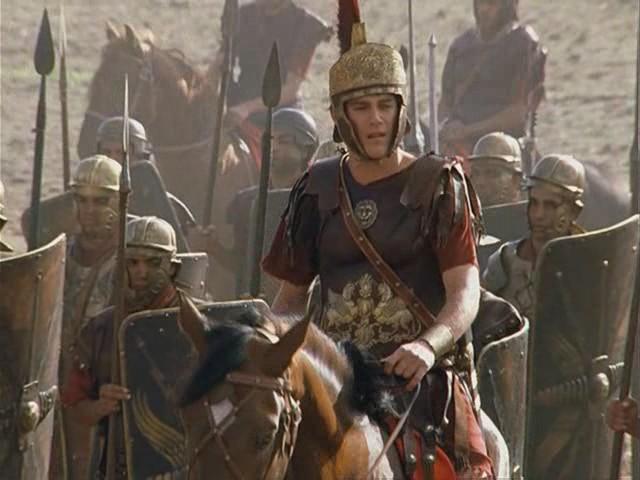 20 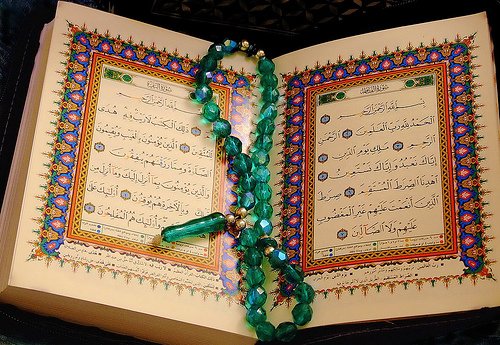 21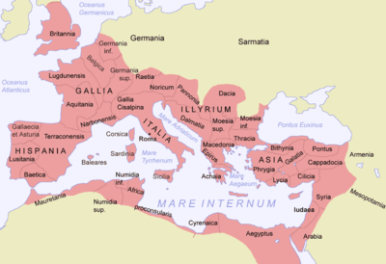 22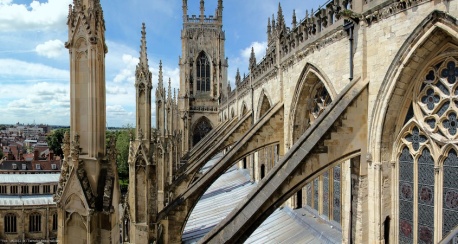 23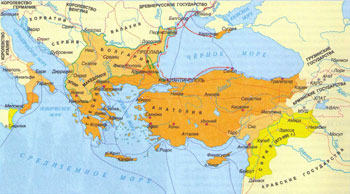 24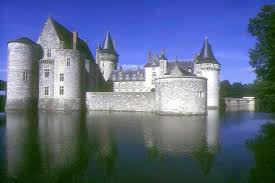 25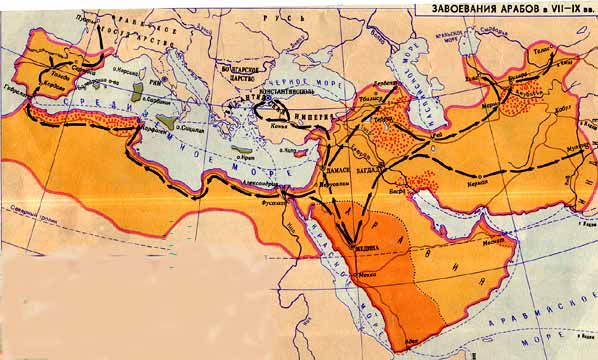 